Statement of PurposeTo support learners on the School Engagement Programme to achieve and assist partners in raising individual pupil standards of attainment and behaviour.Support to the DistrictTo monitor the existing programme and provide updates to the districtTo support future developments of the programmeTo work closely with the School Engagement Programme CoordinatorTo liaise with individual school mentors/coordinatorsSupport to PupilsProvide direct practical and emotional support to pupilsProvide pastoral support to the pupil in a caring and respectful manner within the school environmentProvide structured support, including tutorial support, in accordance with specific work programmes designed and supervised by staff within partner organisationsUse specialist knowledge/experience to provide appropriate support to pupils in relation to their individual needs, e.g. behaviour management strategies, health and well beingRespond to multi professional team decisions by organising, supporting and coordinating group work and individual support packages for young people e.g. anger management, independent living skills literacy and numeracyTo contribute to raising standards by ensuring high expectations are set for pupils.Involvement in the development and implementation of Individual Education/Behaviour/ Support/Mentoring plans.Support to StaffIn conjunction with staff, record pupils’ progress, provide feedback to appropriate education professionals, e.g. LA Officers, Staffs partnership, SEP Manager and school contactsSupport staff in developing appropriate learning plans to raise achievementCo-ordinate and organise pupils attending activities/work experience or other out of school activities as part of the programmeSupport SEP manager in a range of administrative tasks e.g. organising transport, tracking and monitoring student progress/attendance etc.Liaise with students, parents, carers, schools, providers and multi agency colleaguesTo act as Cover Supervisor during teacher absence under the direction of a teacher/designated member of staff. e of CoverSupervise pupils for a particular curriculum activity under the supervision and guidance of a qualified teacher.Undertake marking of planned work.In conjunction with teacher, record pupils’ progress, provide feedback to appropriate education professionals, e.g. LEA officers, Ofsted Inspectors.To support the teacher to develop appropriate learning plans to raise achievement.Co-ordinate and organise pupils attending extra curricular activities/work experience or other out of school activities under guidance of teacher.Provide general admin support, for classroom activities e.g. produce worksheets for agreed activities etc.Support for the CurriculumContribute to curriculum planning, evaluation and implementation.Contribute to development of school policies and procedures by participation in working groups.The development, preparation and dissemination of appropriate materials.Determine the need for, prepare and use specialist equipment, plans and resources to support pupils.Support to School (this list is not exhaustive and should reflect the ethos of the school)Promote and safeguard the welfare of children and young persons you are responsible for or come into contact with.Be aware of and comply with policies and procedures relating to child protection, health, safety and security, confidentiality and data protection, reporting all concerns to an appropriate person.Be aware of, support and ensure equal opportunities for all.Contribute to the overall ethos/work/aims of the school.Appreciate and support the role of other professionals.Attend and participate in relevant meetings as required.Participate in training and other learning activities and performance development as required.Assist with pupil needs as appropriate during the school day.Working Arrangements / Actual SalaryThe post will operate term-time (39 weeks) The actual salary will be £16,672 - £17,602Job Description – Teaching Assistant  THE FRIARY SCHOOL as part The Greywood Multi-Schools TrustSalary £21,968 - £23,194 FTE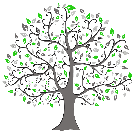 Person Specification – Teaching Assistant  THE FRIARY SCHOOL as part The Greywood Multi-Schools TrustEssential CriteriaMeasured ByQualifications and SkillsVery good numeracy/ literacy skills equivalent to GCSE grade C and aboveNVQ 3 for Teaching Assistant (or demonstrate equivalent knowledge skills and experience)Good communication skillsWell-developed interpersonal skills to be able to relate well to a wide range of peopleAF/ISpecial Knowledge, Abilities and/or ExperienceA demonstrable record of working effectively supporting young people’s learning in a relevant environmentFull working knowledge of relevant policies and protocols for partnership workingUnderstanding of the principles of child development and learning processesAbility to plan effective actions for students at risk of underachievingEffective use of ICT to support learningUse of other learning technology – video, photocopierWork constructively as part of a team whilst being able to demonstrate initiativeEmotional resilience in working with challenging behaviors and attitudes to the use of authority and maintaining disciplineAbility to form and maintain appropriate relationships and personal boundaries with young peopleMotivation to work with young people who may have social, and emotional difficultiesAF/IBehavioral AttributesHas a friendly yet professional and respectful approach which demonstrates support and shows mutual respectOpen, honest and an active listenerTakes responsibility and recognizes accountabilityCommitted to the needs of students, parents or carersDemonstrates a “can do” attitude including suggesting solutions. Participating, trusting and encouraging others and achieving expectationsIs committed to the provision and improvement of quality service provisionActs with pace and urgency being energetic, enthusiastic and decisiveCommunicates effectivelyHas the ability to learn from experiences and challengesIs committed to the continuous development of self and others by keeping up to date and sharing knowledge. Encouraging new ideas, seeking new opportunities, open to ideas and developing new skillsAF/I